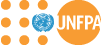 UNFPA, Fonds des Nations Unies pour la population bénéficie de deux Projets financés par le Canada. Dans ces deux projets, UNFPA doit procéder à la réhabilitation de plus de 20 blocs de gestion des déchets, des Maternités, la mise en place des énergies renouvelables ainsi que la réhabilitation des lieux d’hébergement des professionnels de santé autour de 26 SONU. Il est aussi prévu l’équipement et le transfert dans les sites y compris le suivi dans plus de 40 Institutions de santé. Pour la mise en œuvre de ces deux Projets, UNFPA recrute un Ingénieur en réhabilitation et équipement pour les services de SR/Genre.Exigences de l’emploiDiplôme/formationEtre titulaire d’un diplôme d’ingénieur en génie civil / Bâtiment ;Avoir une expérience de cinq années dans le domaine du bâtiment et de préférence au niveau des infrastructures scolaires ;Expériences: Avoir de fortes capacités relationnelles ;Avoir des capacités d’animation des équipes techniques dans tous les domaines de la construction Avoir une grande aptitude à effectuer des déplacements longs et en milieu rural ;Avoir une bonne connaissance des entreprises de construction, de la disponibilité des matériaux, des fournisseurs, du marché de l’emploi et des coûts de construction ;Etre capable à gérer les difficultés liées à l’éloignement et l’isolement de certains sites ;Avoir une capacité d’anticipation des activités liées aux opérations de construction/réhabilitation.Langues: •	Maitrise du français et du créole à l’oral et à l’écrit  •	L’anglais est un atoutCompétences informatiques : •	Maitrise du pack office et autres logiciels courants•	Maitrise du logiciel Atlas, PeopleSoft, et d’autres logiciels utilisées par les Nations Unies est un atout. Les personnes intéressées peuvent télécharger les termes de référence et le P11 sur le site de l’UNFPA en Haïti: haiti.unfpa.org. Le délai pour le dépôt des candidatures par courrier électronique à l’adresse haiti.office@unfpa.org ou au local du « UNFPA, Fonds des Nations Unies pour la Population 352, Ave John Brown-Bourdon. Port au Prince, Haïti »Le délai pour le dépôt des dossiers de candidature incluant le P11 rempli est fixé au 17 aout 2018, à 12 :30 pm.Titre officiel du poste:Ingénieur en Réhabilitation et équipement des services de SR/GenreLieu d’affectation: Port au Prince – Haïti Niveau du posteSB4			Type de contratContrat de service (SC)NB : Ce poste est valable seulement pour la durée des fonds alloués au projetNB : Ce poste est valable seulement pour la durée des fonds alloués au projet